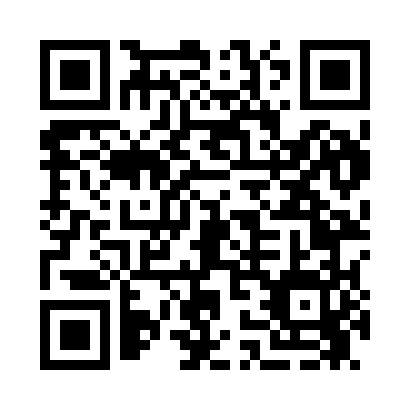 Prayer times for Ariton, Alabama, USAMon 1 Jul 2024 - Wed 31 Jul 2024High Latitude Method: Angle Based RulePrayer Calculation Method: Islamic Society of North AmericaAsar Calculation Method: ShafiPrayer times provided by https://www.salahtimes.comDateDayFajrSunriseDhuhrAsrMaghribIsha1Mon4:225:4212:474:267:529:122Tue4:225:4212:474:277:529:123Wed4:235:4312:474:277:529:124Thu4:235:4312:474:277:529:115Fri4:245:4412:484:277:529:116Sat4:245:4412:484:277:519:117Sun4:255:4412:484:287:519:118Mon4:265:4512:484:287:519:109Tue4:265:4612:484:287:519:1010Wed4:275:4612:484:287:519:0911Thu4:285:4712:494:287:509:0912Fri4:285:4712:494:287:509:0913Sat4:295:4812:494:297:509:0814Sun4:305:4812:494:297:499:0715Mon4:315:4912:494:297:499:0716Tue4:315:4912:494:297:489:0617Wed4:325:5012:494:297:489:0618Thu4:335:5112:494:297:489:0519Fri4:345:5112:494:297:479:0420Sat4:355:5212:494:297:479:0421Sun4:355:5212:494:297:469:0322Mon4:365:5312:494:297:459:0223Tue4:375:5412:494:297:459:0124Wed4:385:5412:494:297:449:0125Thu4:395:5512:494:297:449:0026Fri4:405:5612:494:297:438:5927Sat4:405:5612:494:297:428:5828Sun4:415:5712:494:297:428:5729Mon4:425:5712:494:297:418:5630Tue4:435:5812:494:297:408:5531Wed4:445:5912:494:297:398:54